Утверждаю:Директор школыМагомедова А.Х.-----------------------План воспитательной работыМКОУ «Впередовская СОШ» на 2019-2020  учебный год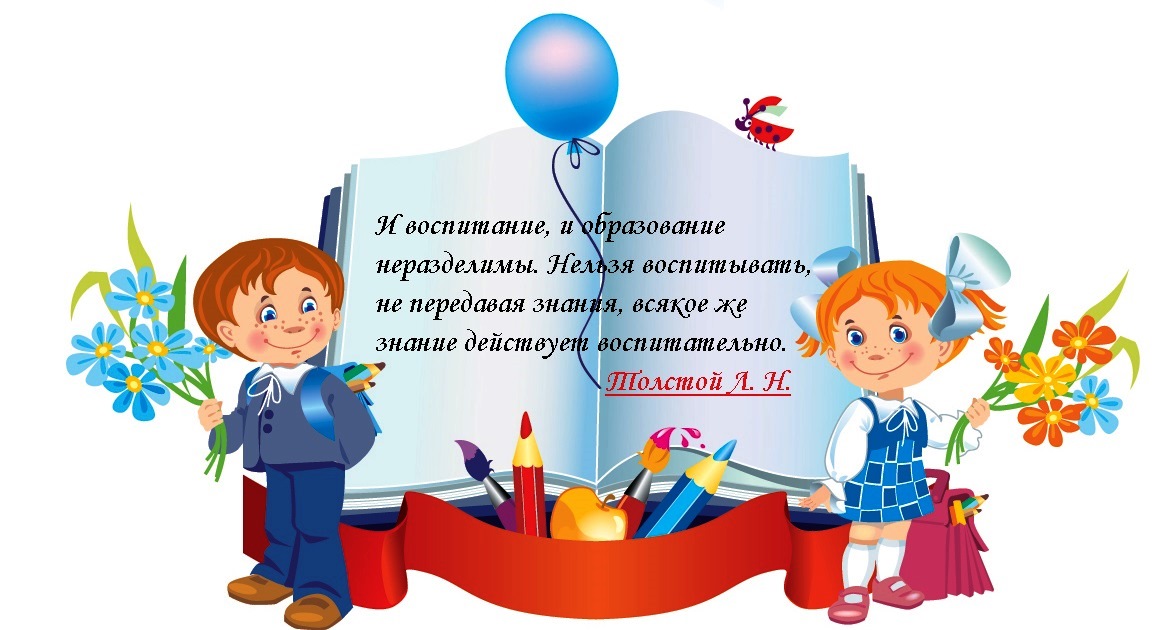 Зам. директора по ВР: Рабаданова С.МЦель : создание в школе благоприятной культурной среды жизнедеятельности и развития личности ребенка, способствующей самореализации учащихся в интеллектуальной , информационной и коммуникативной культуре.Задачи :Развитие общей культуры школьников через традиционные мероприятия школы, выявление и работа с одаренными детьми.Выявление и развитие творческих способностей обучающихся путем создания творческой атмосферы через организацию кружков, спортивных секций, совместной творческой деятельности учителей, учеников и родителей.Повышение социальной активности учащихся , их самостоятельности и ответственности в организации жизни детского коллектива и социума.Ведение воспитательной работы, ориентированной на развитие идей патриотизма и толерантности. Реализация социальных проектов на базе школы.Использовать активные формы сотрудничества с учреждениями дополнительного образования, социальным окружением, родителями. Совершенствование системы мониторинга и оценки качества, эффективности воспитательного процессаПовышение профессиональной компетентности  классного руководителя.Циклограммаработы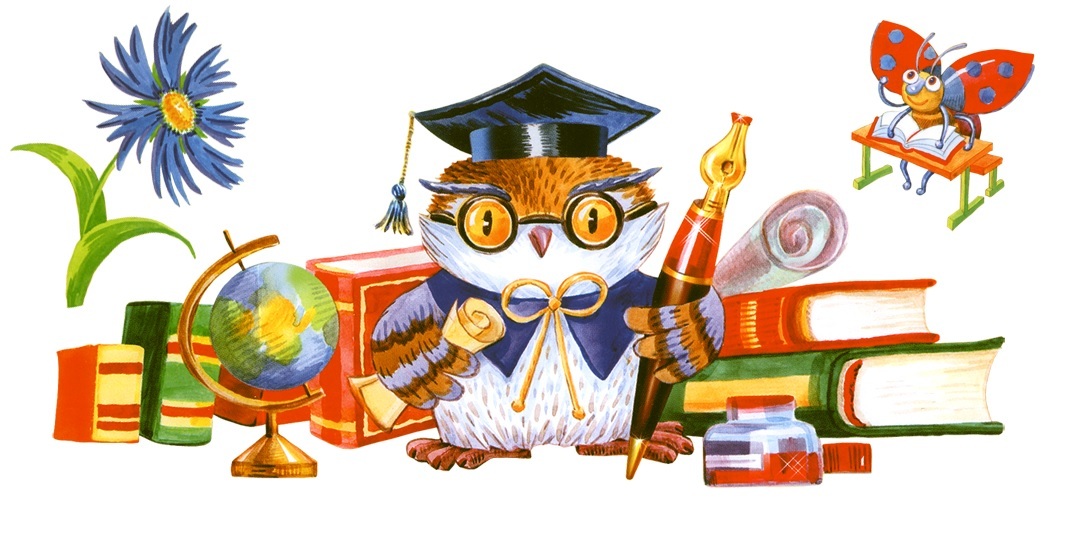 Сентябрь                                                                                                                                                   2019г                                                                                                                                                                              Октябрь                                                                                                                                                                                         2019 г.Ноябрь                                                                                                                                                                                        2019 г.Декабрь                                                                                                                                                                                           2019 г.Январь                                                                                                                                                                                           2020 г.Февраль                                                                                                                                                                                                 2020г.Март                                                                                                                                                        2020г.Апрель                                                                                                                                                                                   2020 г.Май                                                                                                                                                                                     2020г.Виды деятельности СодержаниеОтветственные Сроки Познавательная деятельность1.Торжественная линейка «Праздник первого звонка»(1-11 кл)2.Тестирование «Изучение психологического климата в школе»3.Организационное классное собрание4.Общешкольное родительское собрание5.Организация тематических линеекЗам.дир.по ВРЗам.дир по ВРКл.рук.Админист-яЗам.дир.по ВР2.091-я нед1-я нед2.09В течмесОбщественная деятельность1.Выборы  в актив школы2.Выборы в состав родительского комитета школы3.Выборы совета по профилактике правонарушений4.Организация работы кружков и секций5.Утверждение планов работ на год(зам.дир. по ВР, кл.рук.)Админист-яАдминист-яАдмин,соц.педЗам.дир.по  ВРДиректор3-я нед3-я нед3-я нед4-я недВ течмесХудожественно – эстетическая деятельность1.Оформление информационного стенда2.Оформление классных уголков3.Обновление стенда «Наши отличники»4.Обновление методуголка (учительская)5.Конкурс рисунков«Мой Дагестан» (ко дню единства народов Даг.)Зам.дир.по ВРКл.рук.ЗавучЗам.дир.по ВРЗам.дир.по ВР1-я недВ течмесВ течмесВ течмесВ течмесСпортивно – оздоровительная деятельность1.Организация и проведение физ.зарядки2.Инструктаж физоргов класса (2-11 кл)3.Утверждение спортивно-оздоровительной программы на год4.Запись в спортсекцииАбдулатипов Д.А.Абдулатипов Д.А.Зам.дир.по ВРАбдулатипов Д.А.В течмес1-я нед3-я недВ течмесТрудовая деятельность1.Распределение трудового графика по уборке школьной территории и классных помещений2. «Трудовой десант»- субботникЗам.дир.по ВРКл.рук.В течмесВ теч.г.Военно – патриотическая деятельность1.Кл.часы , посвященные  дню Единства народов Дагестана2.Конкурс сочинений «Здесь Родина негромкая моя»Кл.рук.Учителя рус.яз.15.0920.09Виды деятельности СодержаниеОтветственныеСрокиПознавательнаядеятельности1.Общешкольное мероприятие «День Учителя»2.Изучение документации кл.руководителей3.Кл.часы о вреде  алкоголизма и курения (9-11 кл.)4.Общешкольное мероприятие « Золотая осень» (1-11 кл.)5.Классные часы о конвенции по правам ребенка6. Тематическая линейка ,посвященная дню пожилых людей(3-4 кл)Актив школыЗам.дир. по ВРКл.рук.Зам.дир. по ВРКл.рук.Кл.рук.Алиева П.Г.5.101-я недВ течмес19.10В течмес07.10Общественная  деятельность1.Совет профилактики на старостате2. Общешкольные тематические линейки3.Работа с прогульщиками 4.Заседание МО кл.рук.5.Родительские собрания (1-11 кл.)6.Заседание родительского комитетаЗам.дир. по ВРАктив.шк.Кл.рук.Зам.дир.по ВРЗам.дир.по ВРКл.рук.Админ-яВ течмесВ течмес4-я нед4-я недВ течнед2-я недХудожественно – эстетическаядеятельность1.Конкурс поздравительных открыток « Ко Дню Учителя»2. Конкурс рисунков « Мы за здоровый образ жизни»(5-6 кл)Зам.дир. по ВРУчитель ИЗО – Рахимова С.Т.4.103-я недСпортивно – оздоровительная деятельность1.Заседание физоргов школы2.Работа спортсекций (запись  учащихся)3.Участие в районных соревнованиях 4.Встреча с медработниками 5.Кл.часы по профилактике наркомании 9-11 клАбдулат-в Д.А.Абдулат-в Д.А.Абдулат-в Д.А.Зам.дир.по ВРКл.рук.2-я нед1-я недВ течмес3-я недВ течмесТрудовая деятельность1.Контроль за проведением трудовых дней2.Уборка территории школыСанит.гр.школыЗам.дир.по ВРВ теч.г.В теч.г.Военно – патриотическаядеятельность1.Интеллектуальная игра «Мой Дагестан»2.Конкурс рисунков по произведениям Р.Гамзатова (7-8 кл)Зам.дир. по ВРЗам.дир.по ВР3-я нед2-я недВиды деятельностиСодержаниеОтветственные СрокиПознавательная деятельность1.Организация тематических линеек(1-11 кл)2.Рейд по проверке учебников3.Классные часы и беседы ко дню Матери(1-11 кл)4.Утренник «Мама – самое святое слово» (3-6 кл)5.Утренник «День милиции( с приглашением родителей – работников правоохранительных органов)6. Тематическая линейка , посвященная международному дню толерантности (7-11 кл)Зам.дир.по ВРУчком шк.Кл.рук.Зам.дир.по ВРЗам.дир.по ВРЗам.дир.по ВРВ течмес2-я нед4-я нед30.1109.1116.11Общественная деятельность1.Контроль и помощь молодым кл. руководителям2. «Час вопросов и ответов» - заседание старостата3.Посещение классных часов 4. КОК 2 «а», 5 «а», 5 «б»5. Работа с нарушителями школьного порядка6. Зам.дир.по ВРАктив школыМолодые кл.рКл.рук.Завуч,орг-рВ течмес1-я недВ течнедВ течмесВ течмесХудожественно – эстетическая деятельность1.Конкурс рисунков «Моя мама – лучшая на свете» (3-4 кл)2.Конкурс плакатного рисунка «Мы за здоровый образ жизни» ,  «Наркотикам – нет!» - (9-11 кл)3.Выставка рисунков «Дружат дети на планете»(5-6 кл), «Братство народов» (7-8 кл)Зам.дир.по ВРЗам.дир.по ВРУчитель ИЗО – Рахимова С.Т.4-я нед3-я нед2-я недСпортивно – оздоровительная деятельность1.Сдача норм ГТО (5-11 кл)2.Заседание физоргов3.Спортивные соревнования «Сильные ,ловкие , смелые»  по секциямАбдулат-в Д.А.Абдулат-в Д.А.Абдулат-в Д.А.В течмеВ течмесВ течмесТрудовая деятельность1.Уборка школы «Трудовой десант»2.Ремонт школьной мебелиСанит.гр.шк.Зав. кабинетомВ течмесВоенно – патриотическая деятельность1.Тест « Должен ли современный юноша служить»2.Утренник «День народного единства» (8-9кл)3.Кл.часы «С чего начинается Родина», «Наш дом – Россия»(1-4 кл)4.Конкурс сочинений «Мы дружбой народов сильны» (9-11 кл)Зам.дир.по ВРЗам.дир.по ВРКл.рук.Уч-ля рус.яз.3-я нед4.112-я нед2-я недВиды деятельности Содержание Ответственные СрокиПознавательная деятельность1.Анкетирование «Классный руководитель глазами воспитанников»2.Организация веселых перемен(1 –е кл)3. КОК 6 «а» , 4 «б», 2 «б»4. Новогодние представления (1-11 кл)5. Кл.часы « Всемирный день борьбы со СПИДОМ»(9-11 кл)6. Темат.линейка , посвященная конституции РФ(7-11 кл)Зам.дир.по ВРУч.нач.кл.Завуч, орг-рЗам.дир.по ВРКл.рукУч-ль истории – Абасова Т.А.1-я недВ течмесВ течмес30-31 дек02.1212.12Общественная деятельность1.Организация тематических линеек(1-11 кл.)2.Встреча с работниками наркоконтроля3.Анализ работы за 1 полугодие4.Родительские собрания по итогам полугодия (1-11 кл)5.Заседание актива школы6.МО кл.руководителейЗам.дир.по ВРЗам.дир.по ВРКл.рук.Кл.рук.Зам.дир.по ВРЗам.дир.по ВРВ течмесДо 28.12До 28.1221.124-я недХудожественно – эстетическаядеятельность 1.Конкурс рисунков «СПИДу – НЕТ!» (9-11 кл)2.Конкурс газет и рисунков «Здравствуй ,зима» (7-11 кл)3.Мастерская Деда Мороза(изготовление новогодних игрушек)(1-6 кл)Зам.дир.по ВРУчитель ИЗО – Рахимова С.Т., зам.дир.по ВРК 02.12К 25.12К 25.12Спортивно – оздоровительная деятельность1.Заседание физоргов школы2.Отчет работы спортсекций3.Встреча с медработникамиАбдулат-в Д.А.Абдулат-в Д.А.Зам.дир.по ВРВ течмесВ течмесК 26.12Трудовая деятельность1.Уборка школьной территории «Трудовой десант»2.Генеральная уборка кабинетов3.Отчет работы санитарной группыКл.рук.Зав.каб.Актив школыВ течмес4-я недК 24.12Военно – патриотическая деятельность1.Диспут «Дагестанцы в рядах защитников Родины» (10-11 кл.)2.Урок Мужества «День Героев Отечества» (9-11 кл)Кл.рук.Кл.рук.1-я нед9.12Виды деятельностиСодержаниеОтветственные СрокиПознавательная деятельность1.Тематические линейки (1-11 кл)2.Кл.час «Ежели вы вежливы» (1-4 кл)3.Конкурс «Алло ,мы ищем таланты» (1-11 кл)4. КОК 8 «а», 3 «а»5. Утренник «Терроризм – путь в никуда!»6. Конкурс «Самый классный классныйЗам.дир.по ВРКл.рук.Зам.дир.по ВРЗавуч,орг-рЗам.дир.по ВРЗам.дир.по ВРВ течмес17.0131.01В течмес25.0129.01Общественная деятельность1.Заседание старостата «Час вопросов и ответов»2.Анализ работы кружковАктив школыЗам.дир.по ВР10.012-я недХудожественно – эстетическаядеятельность 1.Операция «Фантик»2.Конкурс рисунков «Мой край .Мой Дагестан» (5-8 кл)Зам.дир.по ВРЗам.дир.по ВР, учитель ИЗО – Рахимова С.Т.17.0121.01Спортивно – оздоровительная деятельность1.День здоровья. Взятие снежной крепости.2.Заседание физоргов школы3.Зимние игры (соревнования)Абдулат-в Д.А.Абдулат-в Д.А.Абдулат-в Д.А.В течмесТрудовая деятельность1.Трудовой десант – уборка территории школы2.Контроль уборки школьных помещенийКл.рук.Санит.группа школыВ течмесВ течмесВоенно – патриотическая деятельность1.Кл.часы «Мой край родной» (7-8 кл), «Я – гражданин России» (5-6 кл.)2.Час общения «Я и семья» (10-11 кл)Кл.рук.Зам.дир.по ВР2-я нед3-я недВиды деятельностиСодержаниеОтветственныеСрокиПознавательная деятельность1.Уроки Мужества (1-11 кл)2.Рыцарский турнир «В мире рыцарей»( 7-8 кл)3.Ролевая игра «Поведение в экстремальных ситуациях»4. КОК : 3 «б», 9 «а», 9 «б»5. Вечер-конкурс « А,ну-ка,девушки»(9-11 кл)6. День юного героя-антифашиста (3-6 кл)7.Кл.рук.Зам.дир.по ВРЗавуч,орг-рЗам.дир.по ВРУчитель истории – Абасова Т.А.К 22.0225.022-я недВ течмес21.0208.02Общественная деятельность1.Организация тематических линеек(1-11 кл)2.Встреча с известными людьми района3.Заседание  старостата4.Заседание родительского комитетаЗам.дир.по ВРЗам.дир.по ВРАктив школыЗам.дир.по ВРВ течмесВ течмес3.0216.02Художественно – эстетическаядеятельность 1.Литературно-музыкальная композиция «С праздником ,будущие защитники Отечества» (6-8 кл)2.Конкурс рисунков «Герои России»(3-5 кл)3.Конкурс поздравительных открыток «Защитникам Отечества» (9-11 кл)Зам.дир.по ВРУчитель ИЗО – Рахимова С.Т.Зам.дир.по ВР20.02К 22 .02К 22.02Спортивно –оздоровительная деятельностьСпортивные соревнования  к 23 февраляАбдулат-в Д.А.В течмесТрудовая деятельность1.Трудовой десант – уборка территории школы2.Контроль уборки школьных помещенийКл.рук.Санит.гр.школыВ течмесВ течмесВоенно – патриотическая деятельность1.Утренник «Афганистан – ты боль души моей» (с приглашением воинов-афганцев)(9-11 кл)2.Конкурс песен «Посвящаем солдатам» (3-6 кл)3.Фотовыставка « Мои родные – защитники Родины»Зам.дир.по ВРЗам.дир.по ВРЗам.дир.по ВР14.0218.02В течмесВиды деятельностиСодержаниеОтветственныеСрокиПознавательная деятельность1.Тематические линейки (1-11 кл)2.Подготовка к конкурсу «Ученик года», «Класс года»3.Утренник «К 8 марта» (1-4кл)4. КОК 8 «б», 7 «а»,115. Вечер-конкурс «А,ну-ка,парни»(9-11 кл)6. Утренники « С праздником , подруги» (5-8 кл)Зам.дир.по ВРАдминистрацияЗам.дир по ВРЗам.дир.по ВРЗавуч,орг-рКл.рук.В течмесВ течмес5.03В течмесВ течмес7.036.03-7.03Общественная деятельность1.Диспут «Какой должна быть в семье мать» (9-11 кл)2.Заседание старостата3.Заседание родительского комитета4.Родительские собрания по итогам четверти(1-11кл)5.Встреча с работниками детской комнаты милицииКл.рук.Зам.дир.по ВРЗам.дир.по ВРКл.рук.Зам.дир.по ВР11.0320.032.03До 21.0314.03Художественно – эстетическаядеятельность 1.Конкурс рисунков «Букет цветов для милых мам» (5-8 кл)2.Конкурс поздравительных открыток (9-11 кл)3.Конкурс поделок «Подарок маме» (3-4 кл)Зам.дир.по ВРЗам.дир.по ВРЗам.дир.по ВРК 8.037.03К 8.03Спортивно –оздоровительная деятельность1.Первенство школы по волейболу2.Участие в районных соревнованиях3.Встреча с медработникамиПреподаватели физ.культурыЗам.дир.по ВРВ течмесВ течмес11.03Трудовая деятельность1.Трудовой десант- уборка территории школы2.Генеральная уборка школьных помещенийКл.рук.Кл.рук.В течмесВ конце  месВоенно – патриотическая деятельность1.Месячник по правовому воспитанию учащихся (кл.часы « Я  и мои права»(7-11 кл)2.Организация встречи с работниками военкомата с учащимися 11 классаКл.рук.Зам.дир.по ВРВ течмесВ течмесВиды деятельностиСодержаниеОтветственныеСрокиПознавательная деятельность1.Юморина -2020 .День смеха и юмора.2.КВН « Школьная пора» (7-8 кл)3.Конкурс «Семейные таланты» (3-4 кл)4. КОК : 10, 4 «а», 7 «б»5. Общешкольный праздник «День птиц» (1-11 кл)6. Организация тематических линеек (1-11 кл)7. Кл.часы ко дню космонавтики  (1-11 кл.)Актив школыЗам.дир.по ВРЗам.дир.по ВРЗавуч,орг-рЗам.дир.по ВРЗам.дир.по ВРКл.рук.1.0425.046.04-11.04В течмес18.04В течмес2-я недОбщественная деятельность1.Заседание старостата2.Посещение кл.часов3.Встреча с работниками ДПСАктив школыЗам.дир.по ВРЗам.дир.по ВР2.04В течмес11.04Художественно – эстетическаядеятельность 1.Конкурс рисунков «Весеннее настроение» (3-4 кл)2.Выставка творческих работ учащихся (1-е кл)Учитель ИЗО –Рахимова С.Т.Рамазанова М.Р.- 1 «а»Нуриева С.А.– 1 «б»15.04В течмесСпортивно –оздоровительная деятельность1.День Здоровья (1-11 кл)2.Спартакиада молодежи допризывного возрастаЗам.дир.по ВРАбдулат-в Д.А.Абдулат-в Д.А.7.04В течмесТрудовая деятельность1.Работа на пришкольном участке2.Весенний субботник3.Контроль трудовых днейМагомедова Ш.Г.АдминистрацияСанит.гр.школыВ течмесВ течмесВ течмесВоенно – патриотическая деятельность1.Тест «Готов ли ты к службе в армии» (11кл)2.Встреча допризывников с участниками «горячих точек»Магомаева А.Г.Зам.дир.по ВРВ течмесВ течмесВиды деятельности СодержаниеОтветственныеСрокиПознавательная деятельность1.Урок Мира (1-11 кл)2. Круглый стол « Путь, который я выбираю»(профориентация)3. Кл.часы по профориентации(9-11)4. Подведение итогов конкурса «Класс года», «Ученик года»5. Итоговое МО Кл.рук.6.Прощание с нач.школой 7.Торжественная линейка «Последний звонок» 8. КОК- итоги годаКл.рук.Магомаева А.Г.Зам.дир.по ВРКл.рук.Зам.дир.по ВРАдминистрацияУч.нач.кл.Зам.дир.по ВР Завуч, орг-рДо 8.056.057.054-я недДо 25.054-я нед30.0525.0529.05Общественная деятельность1.Итоговое заседание старостата2.Общешкольное итоговое родительское собрание3.Анализ качества работы кл.рук.4.Отчет руководителей кружковАктив школыЗам.дир.по ВРЗам.дир.по ВРЗам.дир.по ВР22.0525.0530.05До 30.05Художественно – эстетическаядеятельность Конкурс  рисунков на асфальте (1-4 кл.)Уч. нач. кл.Зам.дир.по ВР29.05.Спортивно –оздоровительная деятельность1.Чемпионат школы по футболу2.Отчет о спортивно-оздоровительной работеА Абдулат-в Д.А.Абдулат-в Д.А.9.05В течмесК 30.05Трудовая деятельность1.Генеральная уборка школьной территории ,кабинетов2.Ремонт школьной мебели3.Библиотеке – нашу помощь (акция)Кл.рук.Зав.каб.Кл.рук.В течмесВ  течмесВ течмесВоенно – патриотическая деятельность1.Общешкольный кросс победы2.Конкурс рисунков «Весна 45 года»3.Конкурс стихов «У храбрых нет смерти» (1-11 кл) 4.Конкурс « Песни , опаленные войной» (1-11 кл.)Зам.дир.по ВРРахимова С.Т.Зам.дир.по ВР Зам.дир.по ВР9.057.0516.0523.06